МУНИЦИПАЛЬНОЕ БЮДЖЕТНОЕ ОБРАЗОВАТЕЛЬНОЕ УЧРЕЖДЕНИЕ Конспект интегрированной ОД(познавательное развитие - ФЦКМ и худож.-эстетическое развитие – рисование) «О чём рассказывает герб Чаплыгина?»средняя группаПодготовила воспитатель: МБДОУ д/с «Светлячок» г. Чаплыгина Распопова Ю.М.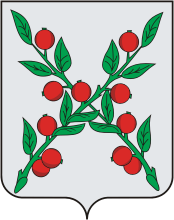 Цель:Это воспитание чувства патриотизма через изучение символики.                                 Задачи:                                                                                                                                  1. Познакомить детей с гербом Чаплыгина.   2. Систематизировать знания детей.  3. Развивать внимание, память, воображение, образное мышление, логическое мышление, мелкую моторику, конструктивные навыки.                    4. Развивать желание самим изготовить маленькие гербы с символикой города.                  5. Воспитывать у детей любовь и уважение к родному городу, чувство гордости за свой город.                                                                                                                                                                                                                                     Материал:   иллюстрация с изображением герба города Чаплыгина, акварельные краски, кисточки, стаканчики для воды, тонированная бумага в форме герба.                                                                                                          Предварительная работа:                                                                                       Рассматривание открыток с изображением Чаплыгина.  Рассматривание гербов других городов.                             Ход ОДВоспитатель. Ребята, у каждого из нас есть свой дом и семья. Кем вы являетесь для мамы и папы?Дети. Сыном, дочкой, ребёнком, детьми.В. А для бабушки и дедушки?Д. Внуками.В. Дети, но у нас всех есть один общий дом. Как вы думаете, какой?Ответы детей.В. Да, это наш город. А как называется наш город?Д. Чаплыгин.В. А наш город какой?Ответы детей.В. Ребята, у каждого города есть свой отличительный знак. Как он называется?Д. Герб.В. А вы знаете, как выглядит герб нашего города?Ответы детей.В. Хотите я вам расскажу? Ответы детей.Воспитатель показывает детям изображение герба. В. Ребята, внимательно посмотрите и скажите, что вы видите на гербе?Ответы детей.В. А вы знаете, почему на гербе изобразили ветви яблони? Ответы-предположения детей.В. Помните, как раньше назывался наш город?Д. Раненбург.В. Так вот, яблоневые ветви указывают на историческое название города Раненбург - "апельсиновая крепость". Тогда как слово "апельсин" с голландского языка  (ведь кроме русского, есть много других языков, если хотите, можете попросить родителей, и они вам расскажут) переводится как китайское яблоко. А как вы думаете, почему именно ветви яблони изобразили на гербе нашего города?Ответы детей.В. Раньше в нашем городе было большое количество яблоневых садов. А яблоня – это символ плодородия, изобилия, знания. Поэтому на гербе решили изобразить именно их.В. А на каком фоне изображены ветви?Ответы детей.В. Как вы думаете, почему?Ответы детей.В. Ребята, серебро -  это символ чистоты, совершенства, мира и взаимопонимания.Червлёный (красный) цвет - символ мужества, силы, труда, красоты.Зелёный цвет - символ природы, здоровья, жизненного роста.В. Ребята, я предлагаю вам немножко отдохнуть и поиграть. В старину были рыцари, а сейчас – солдаты. Давайте превратимся в солдат и поиграем.Физкультминутка «Мы солдаты».
Как солдаты на параде,
Мы шагаем ряд за рядом,
Левой — раз, левой — раз,
Посмотрите все на нас.
Все захлопали в ладошки —
Дружно, веселей!
Застучали наши ножки
Громче и быстрей! (Ходьба на месте.)В. Ребята, теперь вы знаете, как выглядит наш герб. Я предлагаю вам нарисовать маленькие гербы нашего города и подарить их своим родителям.Воспитатель напоминает детям, как правильно и аккуратно необходимо обращаться с красками и кистью. Дети выполняют рисунок, опираясь на герб нашего города. В. Ребята, посмотрите, какие красивые гербы у вас получились.А с гербом какого города мы сегодня познакомились?Ответы детей. В. Ребята, теперь у каждого из вас дома будет частичка нашего города.